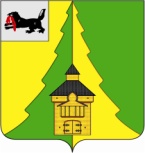 Российская ФедерацияИркутская областьНижнеилимский муниципальный районАДМИНИСТРАЦИЯПОСТАНОВЛЕНИЕОт_30.11.____2021г. №_1087   _г. Железногорск-ИлимскийО внесении изменений в постановление администрации Нижнеилимскогомуниципального района от 26.04.2021г.№ 402 «Об утверждении плана по реализациимер, направленных на  совершенствованиедеятельности по оказанию помощи детям и подросткам в случаях жестокого обращенияс ними в Нижнеилимском районе на 2021-2022 годы»В соответствии  с пунктом 2  указа Губернатора  Иркутской области                     от 1 апреля 2011 года № 92-уг «О концепции обеспечения  комплексной безопасности детей на территории Иркутской области до 2025 года»,  в рамках мероприятий Десятилетия детства в Нижнеилимском районе  на период                     до 2027 года, в соответствии  со статьей  47 Устава муниципального образования «Нижнеилимский район», администрация Нижнеилимского муниципального районаПОСТАНОВЛЯЕТ:       1. Внести следующие изменения в постановление администрации Нижнеилимского муниципального района от 26.04.2021г.                                                             № 402 «Об утверждении плана по реализации мер, направленных                                  на  совершенствование деятельности по оказанию помощи детям и подросткам                 в случаях жестокого обращения с ними в Нижнеилимском районе                                      на 2021-2022 годы»:       1.1. в наименовании и по всему тексту постановления и приложений                     к нему слова «на 2021-2022годы» заменить словами «на 2021-2025 годы».2. Опубликовать данное постановление в периодическом издании «Вестник Думы и администрации Нижнеилимского муниципального района» и разместить на официальном  сайте МО «Нижнеилимский район».3. Контроль за исполнением настоящего постановления возложить                        на заместителя мэра района по социальной политике Т.К.Пирогову. Мэр района                                              М.С.РомановРассылка:  в дело - 2, членам ММГ, ОКСДМ, ОМВД по Нижнеилимскому району,  ОГКУ СО «Центр социальной помощи семье и детям Нижнеилимского района»,  ОГКУ СО «Центр помощи детям, оставшимся без попечения родителей, Нижнеилимского района», ПКЖИ, главам городских и сельских поселений района, Ступиной И.Г.
Е.В.Дубро
30206